BOSNA I HERCEGOVINA 		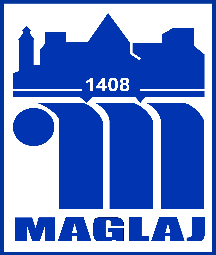 FederacijaBosneiHercegovineOpćinaMaglaj, Viteska 4, 74250 MaglajSlužba za urbanizam, geodetske i imovinsko pravne poslovePodaci o podnositelju  zahtjeva:	Ime i prezime	:			JMBG	Adresa	:			Telefon/Fax	E-Mail	:		Molim vas da donesete rješenje o obračunu naknade za pogodnost (renta) za objekat   ________________________________________________________________________________________________________,na zemljištu označenom sa k.č. broj _______________k.o. ______________________.Uz zahtjev prilažem:Urbanistička saglasnost/lokacijska informacijaGlavni projekat ZK izvadak kao dokaz o riješenim imovinsko-pravnim odnosimaMjesto i Datum                                                       POTPIS PODNOSITELJA ZAHTJEVAPredmet: Zahtjev za obračun naknade za pogodnost (renta)